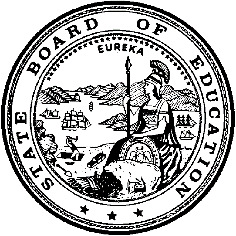 California Department of EducationExecutive OfficeSBE-007 (REV. 1/2018)Federal WaiverCalifornia State Board of Education 
January 2023 Agenda
Item #W-01SubjectRequest by Westwood Unified School District for a waiver of Section 131(c)(1) of the Strengthening Career and Technical Education for the 21st Century Act (Public Law 
115-224).Waiver NumberWestwood Unified School District Fed-5-2022Type of ActionAction, ConsentSummary of the Issue(s)The California Department of Education recommends approval to waive the Strengthening Career and Technical Education for the 21st Century Act (Perkins Act), Public Law 
115-224 Section 131(c)(1), which requires local educational agencies (LEAs) whose allocations are less than $15,000 to enter into a consortium with other agencies. If they are unable to do so, under Section 131(c)(2), they may waive the consortium requirement if the LEA is in a rural, sparsely populated area, or is a public charter school operating secondary vocational and technical education programs, and is unable to join a consortium, thus allowing the districts to meet the needs of their students.Authority for WaiverFederal Waiver Authority (Public Law 115-224) Section 131(c)(2)RecommendationApproval: YesApproval with conditions: NoDenial: NoSummary of Key IssuesThe criterion for qualifying for this waiver is demonstration that the LEAs cannot form or join a consortium that handles the Perkins Act funds. There are no other districts in the local area willing to join in a consortium. The District is located in a rural county and has a student population of 189. The district is seeking a waiver to function independently in order to meet the needs of the students in the district.Demographic Information:Westwood Unified has a student population of 189 and is located in Rural: Remote (43) area in Lassen County.Summary of Previous State Board of Education Discussion and ActionSection 131(c)(1) of the Perkins Act requires LEAs whose allocations are less than $15,000 to enter into a consortium with other LEAs for the purpose of meeting the $15,000 minimum grant requirement. Section 131(c)(2) of the Perkins Act permits states to waive the consortium agreement if the LEA is in a rural, sparsely populated area or is a public charter school operating secondary vocational and technical education programs, and is unable to join a consortium.The State Board of Education (SBE) Waiver Policy #01-01: Strengthening Career and Technical Education for the 21st Century Act: Consortium Requirement for Minimum Allocation, available on the California Department of Education’s Waiver Policies web page at https://www.cde.ca.gov/re/lr/wr/waiverpolicies.asp, has criteria defining rural that are specifically tied to the National Center for Education Statistics Locale Codes numbers 23, 31, 32, 33, 41, 42, or 43.The SBE has approved all waivers of this statute that have been presented to it to date.Fiscal Analysis (as appropriate)Approval will enable the LEA to receive the annual Perkins Act allocation that is listed on Attachment 1. This waiver has no significant effect on the distribution of Perkins Act funds statewide.Attachment(s)Attachment 1: Districts Requesting Strengthening Career and Technical Education for the 21st Century Act Waivers (1 page).Attachment 2: Westwood Unified Federal Waiver Request Fed-5-2022 (2 pages). (Original waiver request is signed and on file in the Waiver Office.)Attachment 1: Summary TableDistricts Requesting Strengthening Career and Technical Education for the 21st Century Act WaiversCreated by California Department of Education Oct 20, 2022Attachment 2: Westwood Unified Federal Waiver Request Fed-5-2022California Department of EducationWAIVER SUBMISSION - FederalCD Code: 1864204Waiver Number: Fed-5-2022Active Year: 2022Date In: 8/18/2022 9:08:24 AMLocal Education Agency: Westwood UnifiedAddress: Fourth and Greenwood Sts.Westwood, CA 96137 Start: 7/1/2022End: 6/30/2026Waiver Renewal: Y Previous Waiver Number: Fed-5-2018-W-3Previous SBE Approval Date: 9/7/2019Waiver Topic: Federal Program WaiverEd Code Title: Carl D. Perkins Voc and Tech Ed ActEd Code Section: PL 109-270 Section 131(c)(1)Ed Code Authority: PL 109-270 Section 131(c)(2)Ed Code or CCR to Waive: Except as provided in paragraph (2), [a local educational agency shall not receive an allocation under subsection (a) unless the amount allocated to such agency under subsection (a) is greater than $15,000. A local educational agency may enter into a consortium with other local educational agencies for purposes of meeting the minimum allocation requirement of this paragraph.]Outcome Rationale: Westwood High School is located in a small rural community in Northern California.  Do to our schools remote location joining a consortium is not easily feasible. Therefore we are asking for a waiver to not join a consortium. With the resources that are received through the Perkins Grant we are able to enhance our Ag Mechanics Program and provide additional supplies that would otherwise not be purchasedStudent Population: 98City Type: RuralNCES Code: 43Local Board Approval Date: 8/17/2022Submitted by: Ms. Kissy HousePosition: CBOE-mail: khouse@westwoodusd.org Telephone: 530-256-0112Waiver NumberDistrictPeriod of RequestLocal Board and Public Hearing ApprovalNCES Locale CodeDemographic InformationPerkins Act AllocationFed-5-2022Westwood Unified School DistrictRequested:July 1, 2022, to June 30, 2026Recommended:July 1, 2022, to June 30, 2026August 17, 202243Student Population of 189 located inLassen County$2,209